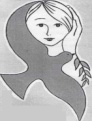 Краевой реабилитационный центрдля детей и подростков с ограниченными возможностями здоровья«Родник»Приложение к дополнительной программе «У природы живые краски» по экспериментальной и лабораторной деятельности в рамках естественных наук (химия, биология, физика, астрономия)«ЭВРИКА»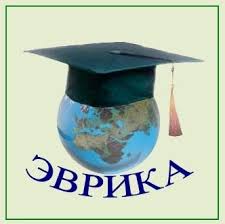 Педагог дополнительного образования краевого реабилитационного центра «Родник»	Комиссарова М.А.	Бийск 2015